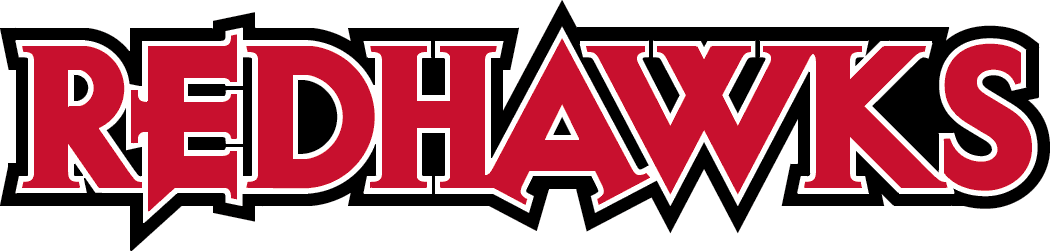 Stidham Public School113074 S. 4110 RdEufaula, OK 74432918-689-5241Superintendent Angelia YandellCAPACITY COUNT as of 03-27-2024GradeCapacityAvailablePre K104Kindergarten681st952nd1133rd1404th775th1046th1137th1048th131